BÀI GIỚI THIỆU SÁCH-NGƯỜI VIẾT : LÊ THỊ THUÝ HẰNG -K4HƯỞNG ỨNG “ NGÀY SÁCH VIỆT NAM NĂM 2021”Giới thiệu truyện  “ BỐ CON CÁ GAI” TÁC GIẢ: Cho Chang In           “Bố con cá gai” là cuốn sách tiểu thuyết hay dành cho những ai luôn trân quý tình cảm gia đình, muốn hiểu, muốn yêu thương, muốn cảm thông, muốn 1 lần chạm vào trái tim người bố.            Jeong Ho Yeon – Một ông bố khiến tôi vừa giận vừa thương. Anh từng là 1 nhà thơ trẻ đầy tài năng và nhiệt huyết, nhưng vì chiều lòng vợ, anh sẵn sàng từ bỏ ham mê của chính mình để đi tìm lấy công việc có mức thu nhập ổn định. Những tưởng sự hy sinh đấy sẽ đổi lấy niềm vui, niềm hạnh phúc cho anh, nhưng không, số phận thật trớ trêu, người vợ anh yêu thương nhất đã chạy theo khát vọng riêng bỏ anh và con nhỏ ở lại. Giữa lúc đau khổ tột cực ấy, anh phát hiện Daum – cậu con trai bé bỏng của mình chẳng may mắc phải căn bệnh máu trắng quái ác.          Tôi tự hỏi giữa hoàn cảnh đó Jeong Ho Yeon sẽ như thế nào, mệt mỏi, buông xuôi hay vùng dậy chiến đấu? Vì có lẽ vì Jeong Ho Yeon từng bị bỏ rơi lúc còn nhỏ, trải qua một tuổi thơ thiếu vắng tình yêu thương của gia đình từ sớm nên anh tuyệt nhiên không để Daum giống như mình, anh sẽ dồn hết tình yêu thương cho Daum, sẽ ở bên và chăm sóc Daum tốt nhất có thể. Jeong Ho Yeon trong câu chuyện Bố con cá gai đã sống như một loại cây, tự đâm rễ, tự vươn cành, tự mọc lá, dù không ai chăm sóc.        Đối với Jeong Ho Yeon, hạnh phúc đơn giản là có thể sống cùng với người mình yêu thương, để hàng ngày chăm sóc, để quan tâm và sẵn sàng làm toàn bộ mọi điều để người đấy cảm thấy vui vẻ. Jeong Ho Yeon định nghĩa hạnh phúc chính là tình yêu. Vì tình yêu anh lặng thầm hy sinh, kiên cường chịu đựng. Chắc hẳn rằng, cuộc đời của Jeong Ho Yeon giống như loài cá gai kì lạ. Cá gai mẹ sau lúc đẻ trứng thì bỏ đi mất. Một mình cá gai bố bắt buộc chiến đấu, ko ăn không ngủ để bảo vệ trứng trước những loài cá khác. Khi những cá gai con trưởng thành sẽ rời đi cũng là khi cá gai bố hoàn thành xong sứ mệnh của đời mình.         Sau bao khó khăn và tìm mọi cách, Daum đã khỏi bệnh nhờ được hiến tủy. Giọt nước mắt hạnh phúc khẽ rơi trên khóe mắt và trong trái tim người bố kiên cường Jeong Ho Yeon. Trên chặng đường đồng hành cộng Daum đã có lúc Jeong Ho Yeon bỏ cuộc nhưng chỉ một tia hy vọng sáng lên, anh vùng dậy tiếp tục giành lại cuộc sống cho con. Sự hy sinh cao cả mà thầm lặng của bố cũng là 1 phần quan trọng giúp Daum khỏi bệnh. Bố con cá gai với sức lay động tâm hồn mạnh mẽ, có thể sẽ khiến cho bạn khóc, có thể khiến bạn buồn, nhưng sau cùng là những bài học quý giá về tình cảm gia đình và về tình cha vĩ đại trong câu truyện.“Bố Con Cá Gai: Tình cha chữa lành mọi vết thương”Đó là thông điệp mà tác phẩm này gởi đến cho chúng ta- Hãy tìm đọc “ Bố con cá gai”, bạn nhé…!!!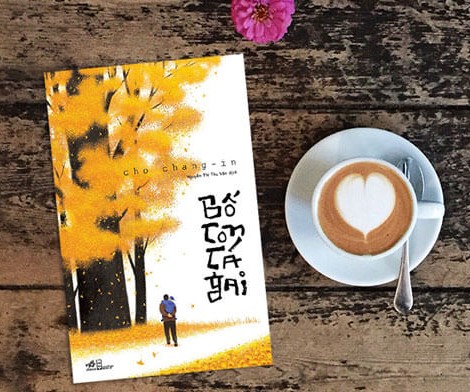 